Town of Chapel Hill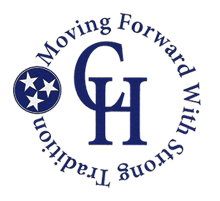 Meeting MinutesBoard of Mayor & AldermanMonday, May 13, 2019	              	6:00 PM				    Town HallThe Town of Chapel Hill Board of Mayor and Alderman met for their regular monthly meeting on Monday, May 13, 2019 at 6:00 p.m. at the Chapel Hill Town Hall, Chapel Hill, TN. Members Present:  Mayor Jackie King, Alderman Marion Joyce, Alderman Dottie Morton, Alderman Tommy Lawrence, Alderman Horace Hill, Alderman Brian Williams, and  Town Administrator Mark Graves			    

Absent: Alderman Mike FaulkenberryMayor King called the meeting to order. Approval of the AgendaAlderman Joyce motioned to amend the agenda by adding Ordinance 2019-06, seconded by Alderman Morton with all members voting Aye
Approval of the Amended AgendaAlderman Morton motioned to approve the amended agenda, seconded by Alderman JoyceApproval of the MinutesAlderman Hill motioned to approve the minutes, seconded by Alderman       Joyce with all members voting Aye
Citizen Input: Public Meeting - Water & Property Discussions
Approval of the Monthly ReportsAlderman Joyce motioned to approve the reports, seconded by Alderman       Lawrence with all members voting Aye
Ordinance 2019 – 05 – Budget Amendment - Second Reading - PassedAlderman Hill motioned to approve, seconded by Alderman JoyceUpon a roll call vote:
7. Ordinance 2019 – 08 – Wastewater Amendment - Second Reading - PassedAlderman Lawrence motioned to approve, seconded by Alderman Morton Upon a roll call vote:8. Approval of the 2019/2020 Budget - First ReadingAlderman Hill motioned to approve, seconded by Alderman WilliamsUpon a roll call vote:
9. Ordinance 2019 – 10 – Maintenance of Sewer Amendment - First ReadingAlderman Hill motioned to table this item, seconded by Alderman MortonUpon a roll call vote:10. Ordinance 2019-11 Subdivision Moratorium - First ReadingAlderman Hill motioned to amend the ordinance to include low density lots, seconded by Alderman WilliamsUpon a roll call vote:11. Ordinance 2019 – 11 – Amended Subdivision Moratorium - First Reading - Alderman Hill motioned to approve, seconded by Alderman LawrenceUpon a roll call vote:
12. Resolution 2019 – 08 – State Surplus Contract Alderman Hill motioned to approve, seconded by Alderman LawrenceUpon a roll call vote:
13. Resolution 2019 – 09 – Purchase of PolarisAlderman Morton motioned to approve, seconded by Alderman WilliamsUpon a roll call vote:14. Resolution 2019-10 Fire Department Truck Purchase Alderman Hill motioned to approve, seconded by Alderman WilliamsUpon a roll call vote:
15. Resolution 2019 - 11 Ram Tool BidAlderman Williams motioned to approve, seconded by Alderman HillUpon a roll call vote:16. Resolution 2019-12 Fire Truck PurchaseAlderman Hill motioned to approve, seconded by Alderman WilliamsUpon a roll call vote:17. Resolution 2019-13 Surplus FirearmsAlderman Hill motioned to approve, seconded by Alderman LawrenceUpon a roll call vote:18. Resolution 2019-14 Water Plant Surplus ItemsAlderman Lawrence motioned to approve, seconded by Alderman HillUpon a roll call vote:19. Resolution 2019-15 Fireworks ContractAlderman Morton motioned to approve, seconded by Alderman WilliamsUpon a roll call vote:20. Resolution 2019-16 Contract with TAUDAlderman Williams motioned to approve, seconded by Alderman MortonUpon a roll call vote:21. Resolution 2017-17 Contract with AECOM - Terms & ConditionsAlderman Hill motioned to approve, seconded by Alderman WilliamsUpon a roll call vote:22.  Ordinance 2019 – 06 – Beer Ordinance - Second Reading - PassedAlderman Williams motioned to approve, seconded by Alderman Morton Upon a roll call vote:22.   Other Business There, being no further business, the meeting was adjourned.____________________Jackie King, Mayor			______________________________________Attest: Chris Lowe, Town Recorder/TreasurerAlderman Joyce – AyeAlderman Faulkenberry – N/AAlderman Hill – AyeAlderman Morton – AyeAlderman Lawrence – AyeAlderman Williams – AyeAlderman Joyce – AyeAlderman Faulkenberry – N/AAlderman Hill – AyeAlderman Morton – AyeAlderman Lawrence – AyeAlderman Williams – AyeAlderman Joyce – AyeAlderman Faulkenberry – N/AAlderman Hill – AyeAlderman Morton – AyeAlderman Lawrence – AyeAlderman Williams – AyeAlderman Joyce – AyeAlderman Faulkenberry – N/AAlderman Hill – AyeAlderman Morton – AyeAlderman Lawrence – AyeAlderman Williams – AyeAlderman Joyce – AyeAlderman Faulkenberry – N/AAlderman Hill – AyeAlderman Morton – AyeAlderman Lawrence – AyeAlderman Williams – AyeAlderman Joyce – AyeAlderman Faulkenberry –N/AAlderman Hill – AyeAlderman Morton – AyeAlderman Lawrence – AyeAlderman Williams – AyeAlderman Joyce – AyeAlderman Faulkenberry –N/AAlderman Hill – AyeAlderman Morton – AyeAlderman Lawrence – AyeAlderman Williams – AyeAlderman Joyce – AyeAlderman Faulkenberry – N/AAlderman Hill – AyeAlderman Morton – AyeAlderman Lawrence – AyeAlderman Williams – AyeAlderman Joyce – AyeAlderman Faulkenberry – N/AAlderman Hill – AyeAlderman Morton – AyeAlderman Lawrence – AyeAlderman Williams – AyeAlderman Joyce – AyeAlderman Faulkenberry – N/AAlderman Hill – AyeAlderman Morton – AyeAlderman Lawrence – AyeAlderman Williams – AyeAlderman Joyce – AyeAlderman Faulkenberry – N/AAlderman Hill – AyeAlderman Morton – AyeAlderman Lawrence – AyeAlderman Williams – AyeAlderman Joyce – AyeAlderman Faulkenberry – N/AAlderman Hill – AyeAlderman Morton – AyeAlderman Lawrence – AyeAlderman Williams – AyeAlderman Joyce – AyeAlderman Faulkenberry – N/AAlderman Hill – AyeAlderman Morton – AyeAlderman Lawrence – AyeAlderman Williams – AyeAlderman Joyce – AyeAlderman Faulkenberry – N/AAlderman Hill – AyeAlderman Morton – AyeAlderman Lawrence – AyeAlderman Williams – AyeAlderman Joyce – AyeAlderman Faulkenberry – N/AAlderman Hill – AyeAlderman Morton – AyeAlderman Lawrence – AyeAlderman Williams – AyeAlderman Joyce – AyeAlderman Faulkenberry – N/AAlderman Hill – AyeAlderman Morton – AyeAlderman Lawrence – AyeAlderman Williams – Aye